GULBENES NOVADA DOMES LĒMUMSGulbenēPar dzīvokļa īpašuma Nākotnes iela 2 k-9 – 81, Gulbene, Gulbenes novads, pircēja apstiprināšanuGulbenes novada dome 2022.gada 28.jūlijā pieņēma lēmumu Nr. GND/2022/660 “Par Gulbenes pilsētas dzīvokļa īpašuma Nākotnes iela 2 k-9 - 81 atsavināšanu” (protokols Nr.14; 5.p.), ar kuru nolēma nodot atsavināšanai Gulbenes novada pašvaldībai piederošo dzīvokļa īpašumu Nākotnes iela 2 k-9 – 81, Gulbene, Gulbenes novads, kadastra numurs 5001 900 2674, par brīvu cenu …., un uzdeva Gulbenes novada pašvaldības Īpašuma novērtēšanas un izsoļu komisijai organizēt nekustamā īpašuma novērtēšanu un nosacītās cenas noteikšanu un iesniegt to apstiprināšanai Gulbenes novada domes sēdē. Gulbenes novada dome 2023.gada 30.martā pieņēma lēmumu Nr. GND/2023/306 “Par dzīvokļa īpašuma Nākotnes iela 2 k-9 – 81, Gulbene, Gulbenes novads, nosacītās cenas apstiprināšanu” (protokols Nr.4; 92.p.), ar kuru nolēma apstiprināt dzīvokļa īpašuma Nākotnes iela 2 k-9 – 81, Gulbene, Gulbenes novads, kadastra numurs 5001 900 2674, kas sastāv no divistabu dzīvokļa (telpu grupas ar kadastra apzīmējums 5001 004 0168 001 081) 46,6 kv.m. platībā, un pie tā piederošām kopīpašuma 456/40645 domājamām daļām no daudzdzīvokļu mājas (būves kadastra apzīmējums 5001 004 0168 001), kopīpašuma 456/40645 domājamām daļām no zemes (zemes vienības kadastra apzīmējums 5001 004 0168), nosacīto cenu 5200 EUR (pieci tūkstoši divi simti euro).Gulbenes novada pašvaldība 2023.gada 13.aprīlī nosūtīja …, atsavināšanas paziņojumu Nr. GND/5.13.2/23/956. Gulbenes novada pašvaldība saņēma …., 2023.gada 20.aprīļa iesniegumu (Gulbenes novada pašvaldībā saņemts 2023.gada 20.aprīlī un reģistrēts ar Nr. GND/5.13.2/23/901-K), kurā ir izteikta piekrišana iegādāties dzīvokļa īpašuma Nākotnes iela 2 k-9 – 81, Gulbene, Gulbenes novads, kadastra numurs 5001 900 2674, par nosacīto cenu 5200 EUR (pieci tūkstoši divi simti euro).Pirkuma maksa 2023.gada 20.aprīlī ir samaksāta pilnā apmērā.Pašvaldību likuma 10.panta pirmās daļas 16.punkts nosaka, ka dome ir tiesīga izlemt ikvienu pašvaldības kompetences jautājumu; tikai domes kompetencē ir lemt par pašvaldības nekustamā īpašuma atsavināšanu un apgrūtināšanu, kā arī par nekustamā īpašuma iegūšanu, savukārt šā likuma 10.panta pirmās daļas 21.punkts nosaka, ka dome ir tiesīga izlemt ikvienu pašvaldības kompetences jautājumu; tikai domes kompetencē ir pieņemt lēmumus citos ārējos normatīvajos aktos paredzētajos gadījumos. Publiskas personas mantas atsavināšanas likuma 37.panta pirmās daļas 4.punkts nosaka, ka pārdot publiskas personas mantu par brīvu cenu var, ja nekustamo īpašumu iegūst šā likuma 4.panta ceturtajā daļā minētā persona. Šajā gadījumā pārdošanas cena ir vienāda ar nosacīto cenu (8.pants).Pamatojoties uz Pašvaldību likuma 10.panta pirmās daļas 16.punktu, un 10.panta pirmās daļas 21.punktu, Publiskas personas mantas atsavināšanas likuma 4.panta ceturtās daļas 3.punktu, 37.panta pirmās daļas 4.punktu, 41.panta pirmo daļu, 47.pantu, atklāti balsojot: PAR – ; PRET –; ATTURAS –, Gulbenes novada dome NOLEMJ:1. APSTIPRINĀT par Gulbenes novada pašvaldībai piederošā dzīvokļa īpašuma Nākotnes iela 2 k-9 – 81, Gulbene, Gulbenes novads, kadastra numurs 5001 900 2674, kas sastāv no divistabu dzīvokļa (telpu grupas ar kadastra apzīmējums 5001 004 0168 001 081) 46,6 kv.m. platībā, un pie tā piederošām kopīpašuma 456/40645 domājamām daļām no daudzdzīvokļu mājas (būves kadastra apzīmējums 5001 004 0168 001), kopīpašuma 456/40645 domājamām daļām no zemes (zemes vienības kadastra apzīmējums 5001 004 0168), pircēju …2. Trīsdesmit dienu laikā pēc pircēja apstiprināšanas slēgt nekustamā īpašuma pirkuma līgumu ar …., par dzīvokļa īpašuma Nākotnes iela 2 k-9 – 81, Gulbene, Gulbenes novads, kadastra numurs 5001 900 2674, pārdošanu par nosacīto cenu 5200 EUR (pieci tūkstoši divi simti euro).3. ORGANIZĒT lēmuma izpildi Gulbenes novada domes Īpašuma novērtēšanas un izsoļu komisijai.Gulbenes novada domes priekšsēdētājs 						A.CaunītisSagatavoja: L.Bašķere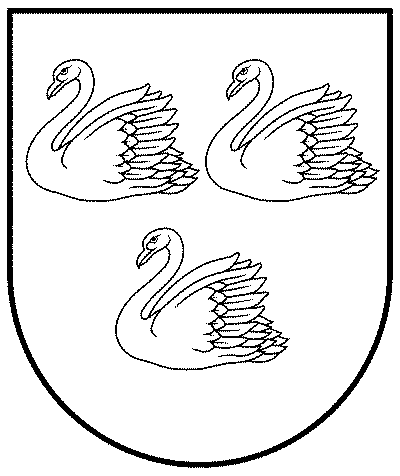 GULBENES NOVADA PAŠVALDĪBAReģ.Nr.90009116327Ābeļu iela 2, Gulbene, Gulbenes nov., LV-4401Tālrunis 64497710, mob.26595362, e-pasts: dome@gulbene.lv, www.gulbene.lv2023.gada 27.aprīlī                                     Nr. GND/2023/                                     (protokols Nr.; .p.)